   Centrum pedagogicko – psychologického poradenstva                                   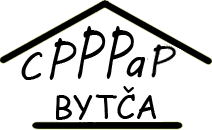                          a prevencie                 Zámok 104, 014 01 BYTČA
   041/55 21 965, 0911/ 252 989                                             e-mail: cpppapbytca@gmail.com							                             www. cpppapbytca.skSpráva o výsledkoch a podmienkach činnosti CPPPaP v Bytči za školský rok 2016/2017Správa prerokovaná na pracovnej porade                                                                          zamestnancov CPPPaP dňa 23.10. 2017Vyjadrenie zriaďovateľa:Okresný úrad v Žiline, odbor školstva, Komenského 35, Žilinasúhlasí – nesúhlasís predloženou správou o výsledkoch a podmienkach činnosti CPPPaP v Bytči za školský rok 2016/17.Predkladá: Mgr. Lýdia Hofericová, riaditeľka CPPPaP.....................................................................                                                                           riaditeľka CPPPaPZákladné identifikačné údaje o školskom zariadení: názov školského zariadenia:  Centrum pedagogicko – psychologického poradenstva a                                                                    prevencieadresa školského zariadenia: Zámok 104, Bytča 014 01telefónne čísla: 041/ 55 21 965                            0911 252 989e-mail: pppbytca@gmail.com	cpppapbytca@gmail.comweb sídlo: www.cpppapbytca.sk zriaďovateľ: Okresný úrad Žilinaštatutár školského zariadenia: Mgr. Lýdia Hofericová, riaditeľka CPPPaPÚdaje o počte detí v školskom zariadení:V Centre pedagogicko – psychologického poradenstva a prevencie v Bytči sme v školskom roku 2016/2017 /od 1. 9. 2016 do 31. 8. 2017/ poskytli odbornú starostlivosť 1119 klientom. Celkovo boli poskytnuté služby 1119 klientom, z toho:z materských škôl: 264 klientovzo základných škôl – I. stupeň: 336 klientovzo základných škôl – II. stupeň: 428 klientovz gymnázií: 66 klientovzo stredných odborných škôl: 20 klientovdeti školsky nezaradené, z rodiny: 5 klientiÚdaje o počte zamestnancov, plnení kvalifikačného predpokladu, ich pracovného zaradenia, odborného zamerania a úväzku v  centre:Všetci odborní zamestnanci centra spĺňajú kvalifikačné predpoklady.V školskom roku 2016/2017 v centre pracovali:Mgr. Lýdia Hofericová – riaditeľka CPPPaP, sociálny pedagóg (sociálna práca, socioterapia, psychoterapia, prevencia – metodik prevencie), prac. úväzok: 1PaedDr. Katarína Klabníková - špeciálny pedagóg (špeciálno – pedagogická diagnostika, špec. – ped. poradenstvo, reedukácia, výchovné poradenstvo - metodik VP), prac. úväzok: 1Mgr. Miroslav Martončik – špeciálny pedagóg (špeciálno – pedagogická diagnostika, špec. – ped. poradenstvo, reedukácia, prevencia porúch správania), prac. úväzok: 1.Mgr. Alena Búšovská – psychológ (psychodiagnostika, psychologické poradenstvo, filiálna terapia), prac. úväzok: 1.Mgr. Katarína Škottová – psychológ (psychodiagnostika, psychologické poradenstvo,  prevencia), prac. úväzok: 1.PhDr. Jana Michaláková – psychológ (psychodiagnostika, psychologické poradenstvo,  prevencia) prac. úväzok: 1Mgr. Paulína Hruštíncová – sociálny pedagóg, prac. úväzok: 0,1Božena Majtánová – ekonomicko – hospodársky zamestnanec, prac. úväzok: 0,5Simona Sakalová - ekonomicko – hospodársky zamestnanec, prac. úväzok: 0,5.Údaje o ďalšom vzdelávaní odborných zamestnancov centra:Mgr. Lýdia Hofericová ukončila sociálno – psychologický výcvik v supervízii záverečnými skúškamiAbsolvované odborné semináre a konferencie na témy: Jarný festival psychológie, Praha Stretnutia spolupracujúcich odborníkov – Návrat, ŽilinaRozvoj komunikačných zručností pre výchovu, poradenstvo a prevenciu, MPC Bratislava Konferencia pri príležitosti 40. výročia založenia CPPPaP vo ZvoleneKonferencia pri príležitosti 40. výročia založenia CPPPaP v MartineNovodobé formy ohrozenia detí a mladistvých. Konferencia pri príležitosti 20. výročia založenia CPPPaP v NámestoveVýchova a učenie pomocou metódy nenásilnej komunikácie pre pedagogických a odborných zamestnancov – 1. úroveň, ICV KomárnoLVS Ľubochňa, exkurziaPredchádzanie extrémizmu a radikalizmu, VÚDPaP BratislavaMgr. Alena Búšovská Absolvované odborné semináre a konferencie na témy: Včasná a kvalitná diagnostika = štart k účinnej pomoci, odborný seminár k používaniu Scénotestu, OÚ Žilina- odbor školstva a CPPPaP Martin, MartinPsychická trauma dieťaťa, seminár, Institut psychoterapie dětí a rodičů v spolupráci s Inštitút zdravého vývinu, z.o., ŽilinaDeň logopédie – III. Odborná konferencia, ZŠI a CŠPP pre žiakov s NKS v Jamníku, ŽilinaEnuréza, enkopréza, obstipácie., CŠPP Mojšová Lúčka Mgr. Katarína Škottová  vykonala 2. atestáciu, KU Ružomberok Absolvované odborné semináre a konferencie na témy: Konferencia pri príležitosti 40. výročia založenia CPPPaP v MartineBezpečný internet – seminár, Bratislava Novodobé formy ohrozenia detí a mladistvých. Konferencia pri príležitosti 20. výročia založenia CPPPaP v Námestove III. medzinárodnu arteterapeutická konferencia Od múzy k psyché, Artea, O.Z., BratislavaLVS Ľubochňa, exkurzia ARTE zážitkový seminár, Žiline Test školskej pripravenosti, VÚDPaP Bratislava, ŽilinaEnuréza, enkopréza, obstipácie., CŠPP Mojšová LúčkaMgr. Miroslav Martončik Absolvované odborné semináre a konferencie na témy: Koordinačné stretnutia k problematike násilia na deťoch, ÚPSVaR ŽilinaPaedDr. Katarína Klabníková Absolvované odborné semináre a konferencie na témy: Stretnutie spolupracujúcich odborníkov Návrat, ŽilinaŠpeciálno- pedagogická konferencia:  Špeciálno - pedagogické aspekty inklúzie z praxe poradenských zariadení, PartizánskeKonferencia pri príležitosti 40. výročia založenia CPPPaP v MartineOdborný seminár: Komplexný stimulačný program pre deti vo veku  3 do 6 rokov, Partizánske Odborný seminár: Poruchy učenia v matematike, Kysucké Nové Mesto Odborný seminár: Práca s detskou kresbou, Bratislava  Odborný seminár: Johansenova Individualizovaná Auditívna Stimulácia, Bratislava  PhDr. Jana Michaláková vykonala 2. atestáciu, KU RužomberokAbsolvované odborné semináre a konferencie na témy: Poruchy príjmu potravy - špecifiká v psychoterapii, Anabell ŽilinaRozvoj komunikačných zručností pre výchovu, poradenstvo a prevenciu, MPC Bratislava Enuréza, enkopréza, obstipácie., CŠPP Mojšová LúčkaPráca s detskou kresbou, BratislavaMgr. Paulína HruštíncováAbsolvované odborné semináre a konferencie na témy:  Intervenčné stratégie v kontexte poradenského procesu v práci s deťmi, rodinou a skupinou (kontinuálne vzdelávanie - aktualizačné), Bratislava5. Údaje o aktivitách a prezentácii centra na verejnosti:Aktivity centra:Centrum pedagogicko – psychologického poradenstva a prevencie v Bytči realizovalo:diagnostiku - psychologickú, pedagogickú, špeciálno-pedagogickú, sociálnuporadenstvo - psychologické, pedagogické, špeciálno-pedagogické, sociálnereedukáciu, nácvik sociálnej komunikácieindividuálnu činnosť s klientom (dieťa, žiak, rodič) – komplexné vyšetrenia,poradenstvoskupinové činnosti s klientmi (deti, žiaci, rodičia) – vyšetrenia, prednášky, besedy, konzultáciepracovné stretnutia pre výchovných poradcov, koordinátorov prevencie a pedagógov – prednášky, besedy, odborné metodické konzultácieprevenciu - skupinové činnosti s klientmi (výcvikové skupiny, prednášky, besedy),služby pedagógom (metodické konzultácie, prednášky, semináre)preventívne programy – v ZŠ, SŠ (regionálna pôsobnosť)ostatné odborné činnosti – osvetová, informačná a propagačná činnosť,  tvorba metodických materiálov a prezentačných materiálov, odborné podklady pre výchovno – vzdelávaciu činnosť a individuálne výchovno – vzdelávacie programy pre začlenené deti v MŠ, ZŠ, SŠ,  a pod.Metodické stretnutia pre pedagógov ZŠ – Letné učiteľské dni. Klienti, ktorým bola poskytnutá odborná starostlivosť - počet aktivít:/viď EvuPP šk. rok 2016/2017/1.diagnostika: 1022psychologická: 689pedagogická/špeciálno - pedagogická: 330sociálna: 32.poradenstvo:  434psychologické: 330pedagogické (liečebné a špeciálne): 1043.terapia: 238 psychoterapia: 2384.rehabilitácia: 436sociálno – psychologický tréning: 0reedukácia a psychagogika: 436V súlade s Pedagogicko – organizačnými pokynmi pre školy a školské zariadenia 2016/17 a v súlade s hlavnými úlohami CPPPaP v Bytči na školský rok 2016/2017 sme sa zameriavali najmä na plnenie nasledovného:Vyšetreniu školskej spôsobilosti v poradenskom zariadení alebo v materskej škole predchádzala depistáž so zameraním na školskú spôsobilosť. Depistáž sme realizovali v 14 MŠ okresu Bytča.Na základe výsledkov depistáže a vyšetrenia školskej zrelosti sme realizovali v našom centre individuálne stimulačný program pre 10 predškolákov. Zúčastňovali sme sa zápisov do 1. ročníka ZŠ a na základe pozorovania detí, konzultácii s pedagógmi MŠ,  ZŠ a rodičmi sme realizovali individuálnu diagnostiku pripravenosti dieťaťa na vstup do školy.Taktiež sme venovali pozornosť osvete v rámci materských škôl, aby si čo najviac rodičov dalo svoje deti vyšetriť a mohli sme tak zmapovať stav v regióne a eliminovať možné problémy pri zaškolení a vzdelávaní detí v budúcnosti. Realizovali sme prednášky pre rodičov a pedagógov materských škôl na tému: Školská zrelosť a školská pripravenosť – MŠ Hurbanova, Bytča, MŠ Predmier.  Realizovali sme odborné činnosti, ktoré sú v súlade s aktuálnymi vedeckými poznatkami v oblasti psychologických vied. Okrem iného boli zamestnanci oboznámení s informačným materiálom o praktikách nezlučiteľných s odbornou psychologickou činnosťou vydaným Výskumným ústavom detskej psychológie a patopsychológie v Bratislave.Metodické vedenie výchovných poradcov v okrese Bytča je pod vedením PaedDr. Kataríny Klabníkovej. Metodické stretnutie pre výchovných poradcov sme organizovali dvakrát. Jedno prebiehalo v CPPPaP Bytča a druhé sme zorganizovali v spolupráci so SOŠ drevárskou a stavebnou na pôde ich školy v Krásne nad Kysucou.  Dôraz sme kládli na poradensko – informačnú a metodickú činnosť v oblasti profesijnej orientácie a prípravy na voľbu povolania u žiakov. Zameriavali sme sa najmä na žiakov profesijne nevyhranených a žiakov so ŠVVP. Výraznou mierou k tomu prispeli Mgr. Katarína Škottová, PhDr. Jana Michaláková a Mgr. Alena Búšovská. Aj v tejto oblasti sme úzko spolupracovali s výchovnými poradcami všetkých základných škôl v okrese Bytča, výchovnými poradcami stredných škôl – Gymnázium Bytča, SSOŠ Bytča a SOŠP Žilina a Školským výpočtovým strediskom v Liptovskom Mikuláši.Orientovali sme sa na včasné podchytenie, reedukačné, poradenské a terapeutické korigovanie rizikových prejavov a vlastností detí s problémami v osobnostnom vývine.Vykonávali sme tiež rediagnostické vyšetrenia žiakov podľa potrieb jednotlivých škôl.Významnou súčasťou práce centra je špeciálno - pedagogická činnosť. Dôraz sme kládli na individuálnu prácu s deťmi, korekciu, reedukáciu detí s poruchami učenia a spoluprácu s rodičmi a pedagógmi detí, ktoré tieto služby potrebovali. PaedDr. Katarína Klabníková realizovala depistážne skupinové vyšetrenia- Čítanie s porozumením pre žiakov 3. ročníka na 11 ZŠ – E. Lániho, Bytča, ZŠ Ul. mieru, Bytča, ZŠ Súľov - Hradná, ZŠ Predmier, ZŠ Petrovice, ZŠ Štiavnik, ZŠ Veľké Rovné – Ústredie, ZŠ Hvozdnica, ZŠ Kotešová, ZŠ Kolárovice a ZŠ Hlboké nad Váhom za účelom zistenia schopnosti čítania s porozumením, ako dôležitým prvkom pri prechode týchto detí na 2. stupeň ZŠ. Depistážne skupinové vyšetrenia pre žiakov 4. ročníka sme zrealizovali v 4. ročníku v špecializovanej triede na ZŠ Ul. mieru v Bytči. Výsledky boli konzultované s pedagógmi aj rodičmi detí individuálne.V záujme koordinácie postupov, skvalitnenia rozhodovacieho procesu a realizácie školského začlenenia žiakov so ŠVVP sme zabezpečovali vzájomnú spoluprácu odborných zamestnancov nášho centra s inými centrami a s centrami špeciálno – pedagogického poradenstva. Metodicky sme usmerňovali činnosť ďalších zložiek výchovného poradenstva, t.j. činnosť výchovných poradcov ZŠ v okrese Bytča a spolupracovali sme so školskými špeciálnymi pedagógmi na ZŠ Ul. mieru v Bytči.Zvýšenú pozornosť sme venovali deťom a žiakom so špeciálnymi výchovno – vzdelávacími potrebami (s vývinovými poruchami učenia  a správania, s ADHD, ADD, chorými a zdravotne oslabenými)  začleneným v  ZŠ a SŠ. V školskom roku 2016/2017 sme školské začlenenie odporučili 12 deťom a v rámci rediagnostiky pokračujúce začlenenie 33 deťom so ŠVVP v bežnej triede ZŠ, prípadne SŠ. Všetci odborní zamestnanci spolupracovali s pedagógmi škôl, s rodičmi detí, vyhodnocovali s nimi efektívnosť začlenenia, metodicky, odborne pomáhali pri vypracovávaní  individuálnych výchovno - vzdelávacích programov pre žiakov. Odborný posudok pre maturitnú skúšku, prípadne pre záverečnú skúšku sme vypracovali 10 individuálne začleneným žiakom so ŠVVP a jeden posudok pre študenta VŠ (študent so ŠVVP). Odborné služby v oblasti výchovného poradenstva a prevencie sme poskytovali v úzkej súčinnosti s výchovnými poradcami a koordinátormi prevencie základných a stredných škôl /Gymnázium v Bytči, SSOŠ v Bytči, SOŠP v Žiline, SSOŠ spoločného stravovania, Žilina/ a školskými špeciálnymi pedagógmi na jednej základnej škole. Školského psychológa nezamestnávala v uplynulom školskom roku žiadna základná škola v okrese Bytča. Venovali sme zvýšenú pozornosť primárnej prevencii, t.j. systematickému formovaniu a ovplyvňovaniu zdravého psychického vývinu s dôrazom na komunikáciu a prosociálne správanie detí a mládeže, ako aj na zvýšenú sekundárnu prevenciu prostredníctvom individuálnej i skupinovej práce s deťmi s poruchami správania. Priebežne sme poskytovali odbornú preventívnu, psychologickú a psychoterapeutickú pomoc deťom, rodičom a pedagógom, riešili sme problémy preventívne, príp. včasnou intervenciou. Preventívne programy boli realizované na princípoch posilňovania zdravého životného štýlu a zdravého psychického vývinu osobnosti. Vychádzajúc zo Štátneho vzdelávacieho programu ISCED 1, ISCED 2 a ISCED 3 sme pripravili ako ponuku pre školy aktivity /preventívne programy/ týkajúce sa prevencie rizikového správania u detí, skupinové vyšetrenia Čítanie s porozumením a krátkodobý seminár Efektívne učenie. Aktivity v oblasti primárnej prevencie:V školskom roku 2016/17 sme realizovali preventívny program pre žiakov Primy, Gymnázia v Bytči, počas ich adaptačného pobytu v Súľove. Adaptačný program pre žiakov prvého ročníka ZŠ – Nezbedná opička Kika sme realizovali na ZŠ Ul. mieru v Bytči v 4 triedach. Na ZŠ E.Lániho v Bytči sme vykonali depistáž šikanovania v 5. ročníku, na základe výsledkov depistáže sme začali realizovať preventívnu aktivitu v 2 triedach zameranú na prevenciu šikanovania, zvládanie konfliktov a zlepšenie triednej klímy. Preventívny program na zlepšenie klímy triedy pre 2. stupeň sme realizovali aj v ZŠ na Ul. mieru v Bytči na základe požiadavky školy.  Na ZŠ Kotešová sme realizovali preventívny program v 4. ročníku, pre potreby sociálnej diagnostiky klienta v individuálnej starostlivosti. Na základných školách sme realizovali program Prevencia rizikového správania na internete –  výcvikové skupiny prebiehali na ZŠ Predmier.  Prevencia rizikového správania (Obchodovanie s ľuďmi), program určený pre stredné školy sme realizovali na Gymnáziu v Bytči, v SSOŠ v Bytči a SOŠP v Žiline a SSOŠ spoločného stravovania v Žiline. Na SOŠP v Žiline sme taktiež realizovali aj preventívnu aktivitu zameranú na šikanovanie v 2 triednych kolektívoch. Preventívne aktivity Zvládanie stresu a záťažových situácií a Riešenie konfliktov sme realizovali na SSOŠ v Bytči.Pod záštitou Ligy za duševné zdravie bola zrealizovaná zbierka - DNI NEZÁBUDIEK. Ide o celoslovenskú kampaň a verejnú zbierku, spojenú s predajom nezábudiek. Odborní zamestnanci vyškolili študentov, ktorí následne šírili osvetu problematiky ľudí s duševnými ochoreniami a predávali nezábudky v meste Bytča. Preventívny program Duševné zdravie na SŠ sme realizovali na SSOŠ v Bytči. Efektívne učenie – krátkodobý program, bol realizovaný na SSOŠ v Bytči. Cieľom bolo naučiť deti maximálne využiť svoje schopnosti a možnosti pri samostatnom  učení sa. Program Efektívne učenie sme realizovali aj u žiakov pri prechode na 2. stupeň na ZŠ v Súľove – Hradnej.V priestoroch nášho centra Mgr. Miroslav Martončik realizoval preventívnu aktivitu Záložný plán, určenú pre chlapcov so špeciálnymi výchovno – vzdelávacími potrebami 2. stupňa ZŠ a Mgr. Katarína Škottová viedla arteterapeutickú skupina pre dievčatá 2. stupňa ZŠ zameranú na osobnostný rozvoj, emočnú zrelosť a komunikačné  zručnosti.  6.  Údaje o projektoch, do ktorých je centrum zapojené:V školskom roku 2016/17 CPPPaP v Bytči nebolo zapojené do projektov.  Údaje o výsledkoch inšpekčnej činnosti vykonanej Štátnou školskou inšpekciou v centre a údaje o výsledkoch kontroly:V školskom roku 2016/17 v CPPPaP  v Bytči inšpekcia nebola.Údaje o priestorových a materiálno – technických podmienkach centra:Centrum sídli v prenajatých priestoroch Okresného úradu v Bytči v samostatnom pavilóne         /8 kancelárií/. Priestorové podmienky sú vyhovujúce.  Materiálno – technické podmienky centra sa z roka na rok zlepšujú. Každý zamestnanec má svoju kanceláriu a v jednej kancelárii je zriadená spoločná herňa, ktorú využívajú odborní zamestnanci na individuálne a skupinové terapie. Taktiež ju využíva sociálny pedagóg počas svojho skráteného úväzku. Zamestnanci majú kancelárie veľmi dobre vybavené, každý má k dispozícii vlastnú výpočtovú techniku a pomôcky potrebné k výkonu svojej profesie. Vybavenie centra psychologickými testami je optimálne. Centrum disponuje veľkým množstvom metodických a informačných materiálov, ktoré sú na vysokej odbornej úrovni a obsahovo sú zamerané na činnosť centra. Tieto materiály centrum poskytuje aj výchovným poradcom, koordinátorom prevencie, pedagógom, riaditeľom, rodičom klientov a ďalším záujemcom, hlavne z radov študujúcich pedagógov a študentov vysokých škôl.Údaje o finančnom zabezpečení činnosti centra:Vzhľadom k tomu, že dotácia zo štátneho rozpočtu je prideľovaná na kalendárny rok, nemôžeme vyčísliť údaje za obdobie školského roka 2016/2017. Účtovné výkazy sa vypracovávajú štvrťročne a ročne.V správe o činnosti poskytujeme údaje za kalendárny rok 2016 – dotácie zo štátneho rozpočtu na činnosť centra.Mzdy, odvody, tovary a služby: 139 271,-  €Ciele a priority, ktoré si centrum určilo v koncepčnom zámere rozvoja centra na školský rok 2016/2017:Aj v školskom roku 2016/2017 bolo prioritou Centra pedagogicko – psychologického  poradenstva a prevencie poskytovať kvalitné komplexné poradenské služby a realizovať činnosti zamerané na prevenciu sociálno – patologických javov.Ďalšími prioritami nášho centra bolo:Zlepšiť spoluprácu s pedagógmi ZŠZa účelom skvalitnenia vzťahov a zlepšenia spolupráce s pedagógmi ZŠ sme pre nich počas školského roka podľa potrieb školy pripravili nasledovné semináre a prednášky: Program pre vychovávateľky ŠKD pri ZŠ Ul. mieru, Bytča – Rozvoj prosociálneho správania u žiakov 1.stupňa ZŠ.Prednáška pre vychovávateľky ŠKD pri ZŠ Ul. mieru, Bytča – „Nezbedná opička Kika – preventívny program“ Počas letných prázdnin sme pre pedagógov pripravili Letné učiteľské dni - súbor prednášok a seminárov:  Čítanie s porozumením na 1. stupni ZŠ120 MINÚT TOHO, ČO (ne)CHCEME PRIJAŤ  al. SVET - sa zmenilZážitkový seminár arteterapie - „Ako porozumieť emóciám“ Na podujatiach sa celkovo zúčastnilo 18 pedagógov ZŠ okresu Bytča a 4 zamestnanci ÚPSVaR v Bytči.Podpora profesionálneho a osobnostného rastu odborných zamestnancov CPPPaPV našom centre je možnosť supervízie práce našich  odborných zamestnancov, čo má  pozitívny vplyv na odbornosť práce s klientmi.Odborní zamestnanci sa kontinuálne vzdelávajú a overujú si svoje profesijné kompetencie prostredníctvom akreditovaných programov a zúčastňujú sa odborných podujatí  - konferencie, semináre a pod. Ďalšie koncepčné zámery sa budeme snažiť ďalej napĺňať.Činnosť centra zameraná na profesijnú orientáciu žiakov a práca s výchovnými poradcami:Profesijná orientácia žiakov a práca s výchovnými poradcami je významnou oblasťou činnosti centra, na ktorú sa špecializuje PaedDr. Katarína Klabníková z pohľadu metodického vedenia VP a psychológovia z pohľadu diagnostiky žiakov ZŠ a SŠ. Spolupráca s výchovnými poradcami všetkých základných škôl, špeciálnej základnej školy, Gymnázia v Bytči a Súkromnej strednej odbornej školy v Bytči bola aj v uplynulom školskom roku na primeranej úrovni a má stúpajúcu tendenciu, nakoľko nás oslovili aj iné ZŠ  a SŠ zo Žiliny a Považskej Bystrice o spoluprácu. Centrum odborne metodicky viedlo výchovných poradcov, boli im poskytované odborné konzultácie, odborné rady, metodické materiály, aktuálne informácie, centrum im pomáhalo pri riešení problémov, systematicky bola zvyšovaná ich odborná úroveň a profesionalita. Tento školský rok sa naše centrum spolupodieľalo na zabezpečení a realizácii Dni profesie v Bytči v spolupráci so ZŠ Ul. mieru v Bytči. Oslovili sme stredné školy a stredné odborné školy najmä z okresu Bytča, Žilina a Považská Bystrica. Taktiež sa nám podarilo nadviazať spoluprácu so Spojenou školou internátnou v Levoči.Skupinové vyšetrenia Profi-orientácie sme realizovali na 8 základných školách v okrese Bytča a na Gymnáziu Bytča. Následne odborní zamestnanci centra poskytovali individuálne konzultácie a poradenstvo pri voľbe povolania či už žiakom, študentom, alebo ich zákonným zástupcom. Tento školský rok sme okrem skupinovej pschodiagnostiky pripravili aj skupinové aktivity zamerané na voľbu povolania – Kariérové poradenstvo, ktoré pozostáva z troch stretnutí, kde žiaci okrem psychodiagnostiky spoznávajú aj seba a rôzne povolania. Ucelený program sme realizovali v 9 triedach ôsmych ročníkov na ZŠ Ul. mieru a ZŠ E. Lániho v Bytči, ZŠ Súľov – Hradná, ZŠ Kotešová a ZŠ Veľké Rovné - Ivor.Ďalšie informácie o činnosti centra: Spolupráca s inštitúciami a občianskymi združeniami:Centrum spolupracuje s nasledovnými inštitúciami a občianskymi združeniami:Ostatné CPPPaP, CŠPP Žilinského krajaklinickí logopédi Žilinského krajaklinickí psychológovia Žilinského krajaCŠPP pri ŠZŠI BytčaDetský domov BytčaDiagnostické centrum Lietavská LúčkaMsÚ Bytča – odbor školstvaNáruč Žilina - centrum pre týrané a zanedbávané detiLiečebno – výchovné sanatórium  Ľubochňa – DolinaŠkola pre žiakov s poruchami reči a špecifickými vývinovými poruchami učenia a ŠPP pri škole  Liptovský JamníkZŠ v rámci Žilinského kraja (spolupráca v súvislosti so žiakmi so ŠVVP  a to nielen v regióne Bytče, ale aj škôl okresov Žilina, Považská Bystrica, Kysucké Nové Mesto, Liptovský Mikuláš, ktorých žiaci sú klientami CPPPaP v Bytči)SŠ v rámci regiónu i nadregionálne (v rámci oblasti výchovného poradenstva, prenos informácií)OÚ odbor školstva ŽilinaMŠVVaŠ SR VÚDPaP Bratislava ŠPÚ BratislavaŠVS Liptovský Mikuláš Asociácia špeciálnych pedagógov škôl a poradní  na Slovensku (aktívna účasť na odborných podujatiach)ÚPSVaR Bytča (deti ohrozené sociálnou patológiou)Návrat Žilina - občianske združenieÚPSVaR Žilina – Koordinačné stretnutia k problematike ochrany detí pred násilím.Súčasťou tejto správy o činnosti je priložený výkaz EvuPP 2016/2017.V Bytči, dňa: 27. 10. 2017Vypracovala: Mgr. Lýdia Hofericová, riaditeľka CPPPaP v Bytči